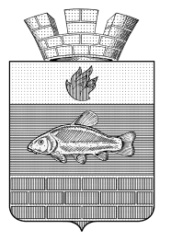 СОВЕТ ДЕПУТАТОВЛИНЁВСКОГО ГОРОДСКОГО ПОСЕЛЕНИЯ
ЖИРНОВСКОГО МУНИЦИПАЛЬНОГО РАЙОНА
ВОЛГОГРАДСКОЙ ОБЛАСТИ_____________________________________________________________________________РЕШЕНИЕот  29.12.2023 года 	№ 67/2Об утверждении размеров должностных окладов, ежемесячных и иных дополнительных выплат выборному должностному лицу местного самоуправления Линёвского городского поселения Жирновского муниципального района Волгоградской области, осуществляющих свои полномочия на постоянной основе на 2024 годВ целях совершенствования деятельности органов местного самоуправления Линёвского городского поселения Жирновского муниципального района Волгоградской области, Федеральным законом от 06.10.2003 г. № 131-ФЗ «Об общих принципах организации местного самоуправления в РФ», Федеральным законом от 02.03.2007 г. № 25-ФЗ «О муниципальной службе в Российской Федерации», Законом Волгоградской области от 11.02.2008 г. № 1626-ОД «О некоторых вопросах муниципальной службы в Волгоградской области», руководствуясь Уставом Линёвского городского поселения Жирновского муниципального района Волгоградской области, Совет Линёвского городского поселения Жирновского муниципального района Волгоградской области РЕШИЛ:1. Утвердить прилагаемый порядок определения размера и условия выплаты должностных окладов, ежемесячных и иных дополнительных выплат выборному должностному лицу местного самоуправления Линёвского городского поселения Жирновского муниципального района Волгоградской области, осуществляющих свои полномочия на постоянной основе (далее Порядок).2. Администрации Линёвского городского поселения Жирновского муниципального района производить финансирование затрат, связанных с принятием настоящего решения в пределах сумм, предусмотренных на эти цели бюджетом Линёвского городского поселения.3. Настоящее решение вступает в силу с момента подписания и действует на период с 01.01.2024 года  по  31.12.2024 года.Приложениек решению Совета Линёвского городского поселения Жирновского муниципального района Волгоградской области от   29.12.2023 года № 67/2ПОРЯДОКопределения размера и условия выплаты должностных окладов,ежемесячных и иных дополнительных выплат выборному должностному лицу местного самоуправления Линёвского городского  поселения Жирновского муниципального района, осуществляющих свои полномочия на постоянной основе на 2024 год                      1. Настоящий порядок разработан в целях совершенствования деятельности органов местного самоуправления Линёвского городского поселения Жирновского муниципального района Волгоградской области, Федеральным законом от 06.10.2003 г. № 131-ФЗ «Об общих принципах организации местного самоуправления в РФ» и устанавливает принципы определения размера и условия выплаты должностных окладов, а также дополнительных выплат выборному должностному лицу органов местного самоуправления  Линёвского городского поселения Жирновского муниципального района, осуществляющего свои полномочия на постоянной основе.           2. Оплата труда  выборному должностному лицу органа местного самоуправления Линёвского городского поселения Жирновского муниципального района Волгоградской области, осуществляющему свои полномочия на постоянной основе, состоит из:          2.1. должностного оклада в зависимости от статуса Линёвского городского поселения Жирновского муниципального района и численности постоянно проживающего на его территории населения;          2.2. дополнительных выплат за особые условия замещения муниципальной должности.          3. Должностной оклад выборного должностного лица органа местного самоуправления Линёвского городского поселения Жирновского муниципального района, осуществляющего свои полномочия на постоянной основе, устанавливается:3.1. для главы Линёвского городского поселения в размере – 14 287,00 (четырнадцать тысяч двести восемьдесят семь) рублей.4. Дополнительные выплаты за особые условия замещения муниципальной должности состоят из:       4.1. ежемесячной дополнительной выплаты для главы Линёвского городского поселения,  исчисляемой от размера должностного оклада с применением следующих коэффициентов:        4.1.1. для главы Линёвского городского поселения – 2,5 (две целых пять десятых);       4.1.2. ежемесячного денежного поощрения в размере 33 % (тридцати трех процентов) от должностного оклада;            4.1.3. дополнительной единовременной выплаты по итогам службы за год в размере от  2 (двух) до 5(пяти)  должностных окладов;           4.1.4 Дополнительной выплаты в виде материальной помощи в размере 2 (двух) должностных окладов с учетом дополнительной выплаты в размере месячной заработной платы.5. Единовременная премиальная денежная выплата5.1. премия к государственным и профессиональным праздникам Российской Федерации (23 февраля – «День защитника Отечества», 21 апреля – «День местного самоуправления»).Председатель Совета Линёвского городского поселения________________Н.П. Боровикова                                Глава Линёвского городского поселения_____________________ Г.В. Лоскутов